Зарегистрированов Управлении Министерства юстицииРоссийской Федерации по Самарской области 23 октября 2020 года, государственный регистрационный                                                                                                    № RU 635210002020001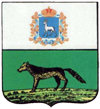                                   СОБРАНИЕ ПРЕДСТАВИТЕЛЕЙ       МУНИЦИПАЛЬНОГО РАЙОНА СЕРГИЕВСКИЙСАМАРСКОЙ ОБЛАСТИ                                           РЕШЕНИЕ     «30 »  сентября    2020 г.		                                                № 08«О внесении изменений в Устав муниципального района Сергиевский Самарской области»В соответствии со статьей 44 Федерального закона от 06.10.2003г. № 131-ФЗ «Об общих принципах организации местного самоуправления в Российской Федерации» с учетом Заключения о результатах публичных слушаний по проекту Решения Собрания представителей муниципального района Сергиевский Самарской области «О внесении изменений в Устав муниципального района Сергиевский Самарской области» от « 22 » сентября  2020 года, Собрание представителей муниципального района Сергиевский Самарской области РЕШИЛО:Внести следующие изменения в Устав муниципального района Сергиевский Самарской области, принятый Решением Собрания представителей муниципального района Сергиевский Самарской области от 12.05.2015г.  № 36 (далее – Устав):1) пункт 1 статьи 8 Устава дополнить подпунктом 14  следующего содержания:«14) предоставление сотруднику, замещающему должность участкового уполномоченного полиции, и членам его семьи жилого помещения на период замещения сотрудником указанной должности.»; 2) статью 53 Устава дополнить пунктом 2.2 следующего содержания:«2.2. Депутату Собрания представителей муниципального района для осуществления своих полномочий на непостоянной основе гарантируется сохранение места работы (должности) продолжительностью четыре рабочих дня в месяц.».2. Поручить Главе муниципального района Сергиевский Самарской области направить настоящее Решение на государственную регистрацию в течение 15 (пятнадцати) дней со дня принятия настоящего Решения. 3. После государственной регистрации вносимых настоящим Решением изменений в Устав муниципального района Сергиевский Самарской области осуществить официальное опубликование настоящего Решения в газете «Сергиевский вестник».4. Настоящее Решение вступает в силу со дня его официального опубликования.Глава муниципального района Сергиевский Самарской области                                                                             А.А. Веселов Председатель Собрания представителеймуниципального района СергиевскийСамарской области							       Ю.В. Анцинов